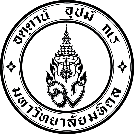 Scholarship Type           	Teaching Assistantship (Monthly)            			            	Students Assistantship (Hourly)1.	Name-Surname (Thai)      .............…………………………..……….……..    			           (English)  ............…………………………..……….……..                      Student ID.         ………………………...……...…….…..	        M.Sc.        Ph.D.    Field of study…………………….………… Department ………………………… 		Cumulative GPA.               .................................	Telephone (campus) ….………………………………..  (Mobile) …………….……...………….………………	E-mail address 	 ……………………………………………………….…………….………………………………2.    Do you currently receive any academic scholarship or financial support?  	       No, I do not receive any academic scholarship. 	Yes, I receive the scholarship of ………………………………………………..………………..………	Amount (Baht)…………….………………………   until …………………………………..……..…3.   Do you currently receive monthly salary from your work? (Government / Private Organization)	             No, I do not receive monthly salary.    		                     Yes, I receive monthly salary.MU Labpass Test	       Not passed  	Passed, Date taken: ................................................5.   Biosafety and/or Chemical Safety Training	             Never attend any training		                     Biosafety training on .................................................     Chemical safety training on.......................................       I certify that the above statements are true and correct.					            Name …………………………………………..	                                                          (……………..…………………………..)					       Student					    Date ……………………………..					          Name …………………………………………..                          						      (…………...…………………………..)						       Department Chairperson                                                                    						    Date ……………………………..Medical and Graduate Education Division, Faculty of Science, Mahidol University.